Додатокдо рішення Степанківської сільської ради  від  23.12.2019 р.                     №42-32/VIIПЛАН соціально-економічного розвитку Степанківської сільської об’єднаної територіальної громади на 2020 рікЗМІСТ              Вступ                                                                                                                                       1. Аналітична частина                                                                                                 1.1. Географічне розташування, опис суміжних територій                                        1.2. Демографічна ситуація, ринок праці                                                  1.3. Стан розвитку інфраструктури 1.4. Динаміка та особливості соціально-економічного розвитку1.5.  Соціальне забезпечення1.6. Фінансово-бюджетна ситуація1.7.  Результати SWOT – аналізу2. Мета, стратегічні, операційні цілі і завдання плану соціально-економічного  розвитку Степанківської сільської об’єднаної територіальної громади3.Пріоритетні заходи реалізації плану соціально-економічного розвитку Степанківської сільської об’єднаної територіальної громади3.1. Основні заходи, які будуть проводитися за рахунок коштів бюджету                      об’єднаної територіальної громади3.2. Перелік об’єктів, видатки на які у 2020 році будуть проводитися за рахунок  коштів бюджету розвитку3.3. Перелік об’єктів, фінансування яких у 2020 році пропонується здійснювати за рахунок субвенції з державного бюджету місцевим бюджетам на здійснення заходів щодо соціально-економічного розвитку окремих територій3.4. Перелік  заходів , які можуть реалізуватися за рахунок коштів субвенції здержавного бюджету на формування інфраструктури об’єднаної територіальної громади                                                                                                                                Вступ	В Україні триває реформа місцевого самоврядування та децентралізації, яка передбачає передачу більших повноважень і ресурсів на рівень територіальних громад. Важливою складовою та запорукою реалізації цієї реформи є формування спроможних громад, яке відбувається шляхом об’єднання територіальних громад. З метою вироблення і втілення єдиної політики розвитку Степанківської сільської об’єднаної територіальної громади на 2020 рік розроблено План соціально-економічного розвитку на основі детального аналізу та дослідження поточної ситуації що склалася на відповідній території, з урахуванням можливостей місцевих ресурсів, виходячи із загальної соціально-економічної ситуації відповідно до пріоритетних напрямків розвитку населених пунктів об’єднаної територіальної громади.План розроблено відповідно до Законів України «Про добровільне об’єднання територіальних громад», “Про місцеве самоврядування в Україні”,  Постанови Кабінету Міністрів України від 26.04.2003р. № 621 «Про розроблення прогнозних і програмних документів економічного і соціального розвитку та складання проекту державного бюджету»,  розпорядження Кабінету Міністрів України від 22.09.2016 № 688-р. «Про деякі питання реалізації Концепції реформування місцевого самоврядування та територіальної організації влади в Україні», Наказу Міністерства регіонального розвитку, будівництва та житлово-комунального господарства України  № 75 від 30.03.2016р. «Про затвердження Методичних рекомендацій щодо формування і реалізації прогнозних та програмних документів соціально-економічного розвитку об’єднаної територіальної громади». 	Головною метою Плану є створення умов для економічного зростання та удосконалення механізмів управління розвитком громади на засадах ефективності, відкритості та прозорості, посилення інвестиційної та інноваційної активності, модернізації всіх сфер життєдіяльності, забезпечення належного функціонування транспортної інфраструктури, дотримання високих екологічних стандартів, підвищення конкурентоспроможності громади, доступності широкого спектру соціальних послуг, зростання добробуту населення та збереження унікальних духовних і культурних цінностей та традицій.Таким чином, План ставить перед собою основну мету-перетворити громаду на територію комфортного проживання, де створено рівні умови для всебічного та гармонійного розвитку людини, громаду з наданням якісних адміністративних послуг. Саме людина стає центром та пріоритетом економічного розвитку громади на тривалу перспективу. Фінансування передбачених Планом заходів буде здійснюватися за рахунок коштів місцевого бюджету, державних субвенцій, інвестиційних коштів, а також коштів державного бюджету, що спрямовуються на реалізацію державних цільових програм, та інших джерел не заборонених чинним законодавством. При необхідності до Плану можуть бути внесені зміни та доповнення. 1. Аналітична частина	В цьому розділі аналізується стан та тенденції соціально-економічного розвитку населених пунктів громади, вивчаються переваги об’єднання та конкретні проблеми кожного населеного пункту відповідно до напрямків:1.1 географічне розташування, опис суміжних територій;                                        1.2. демографічна ситуація, ринок праці;                                                1.3. стан розвитку інфраструктури;1.4. динаміка та особливості соціально-економічного розвитку;1.5. соціальне забезпечення;1.6. фінансово-бюджетна ситуація;1.7. результати SWOT – аналізу.Важлива роль віддається SWOT-аналізу, завдяки якому вдалося виявити сильні та слабкі сторони громади, можливості та загрози, які мають вплив на розвиток громади. В такий спосіб нам вдастся побачити потенційно сильні сторони в розвитку та зрозуміти, які необхідно для цього зробити конкретні кроки та виконати певні завдання, визначити сильні та слабкі сторони громади, її можливості та загрози, що впливають на розвиток в  цілому.1.1. Географічне розташування, опис суміжних територійТериторія громади за адміністративно-територіальним устроєм України входить до складу Черкаського району Черкаської області (мал. 1.1)	Адміністративний центр громади знаходиться в с. Степанки, який розташований на відстані 20 км  від районного центру м. Черкаси шосейним шляхом та 10 км  залізницею. До складу громади входять 3 населених пункти:(с. Степанки, с. Бузуків, с. Хацьки).Загальна кількість мешканців складає - 6293 особи (с. Степанки 2571-осіба, с. Бузуків - 577 осіб, с. Хацьки – 3145 осіб).	Загальна кількість господарських дворів складає 2841 од. (с. Степанки –1099 од., с. Бузуків –301 од., с. Хацьки – 1441 од.)Рельєф в межах Степанківської сільської об’єднаної територіальної громади - рівнинний.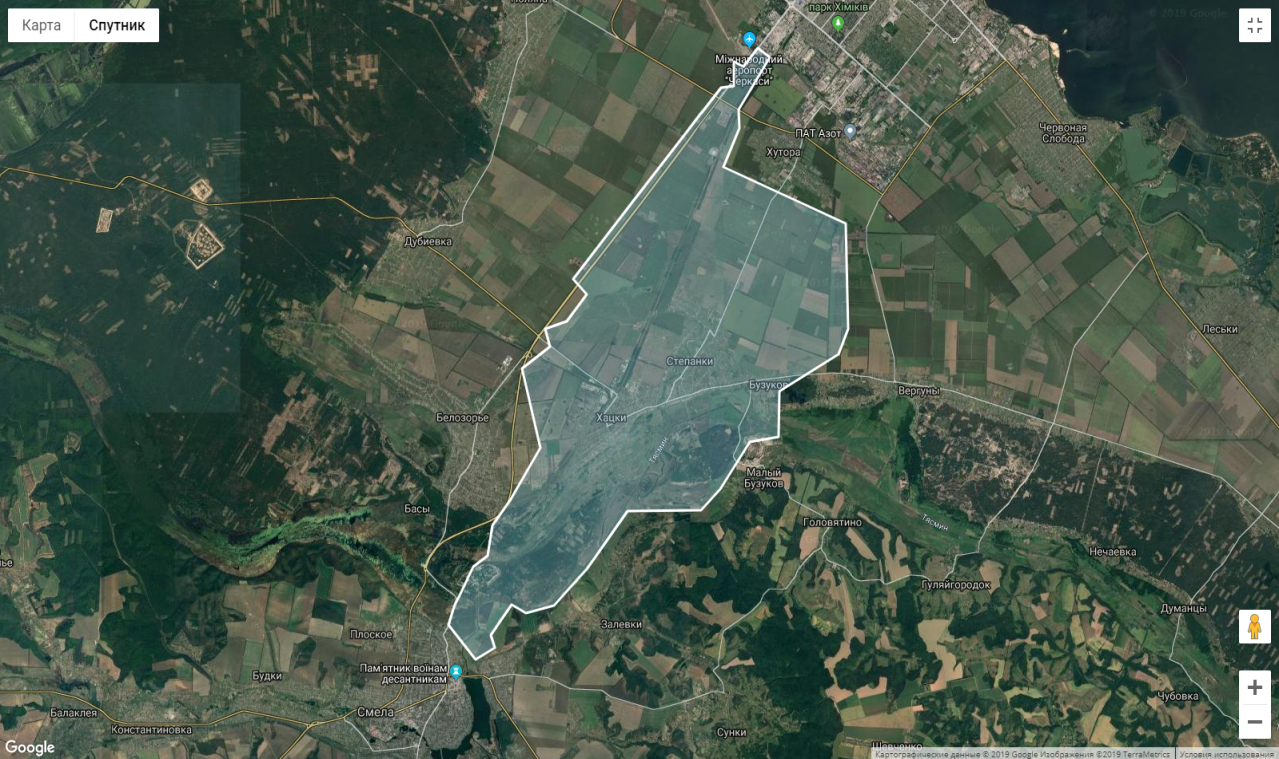 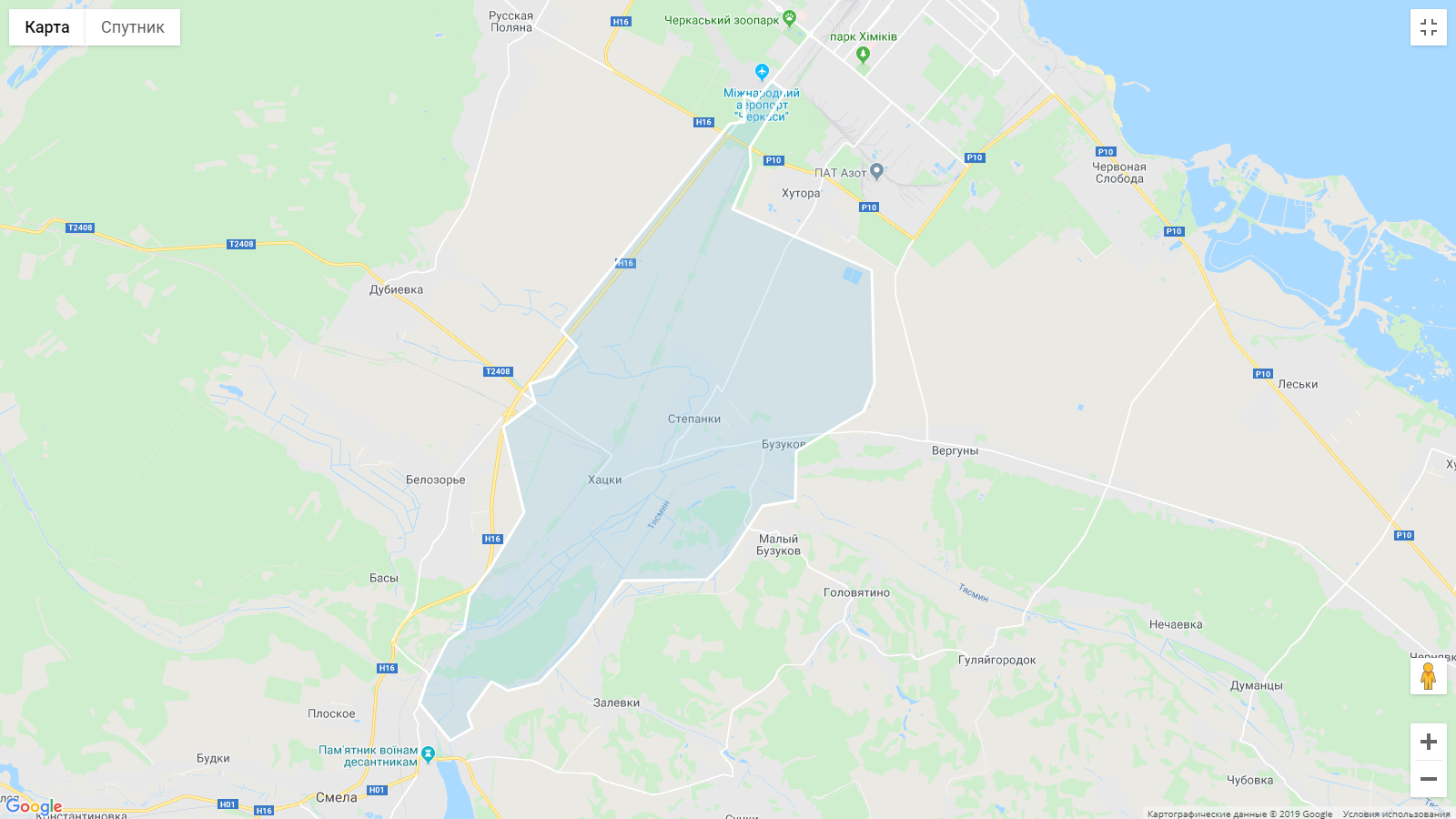 Мал. 1.1 Географічне розташування Степанківської  сільської об’єднаної територіальної громадиНа території громади в межах населених пунктів виділено такі агровиробничі групи ґрунтів:- чорноземи типові слабогумусовані;- чорноземі опідзолені легкосуглинкові; - чорноземи типові слабогумусовані легкосуглинкові;- чорноземи типові слабозмиті супіщані;- лучні легкосуглинкові грунти;- лучні засолені легкосуглинкові грунти;- лучно- болотні осушені грунти;- торфовища мілкі осушені;- торфовища солонцювато-солончакові осушені;- дернові глибокі глинисто-піщані;- намиті чорноземи легкосуглинкові;Найбільшими землекористувачами на території громади можна визначити:сільськогосподарські підприємства: СТОВ «Степанки» та ПП «Хацьки Агро»;фермерські господарства: СФГ «Сім’я Хорошковських», ФГ «Нещерет» та ФГ «Степанківське»;промислові підприємства: ТОВ «НЬЮТОН-КОНСАЛТИНГ», ТОВ «Фасад-Граніт», тощо.Землі лісового фонду  знаходяться у користуванні ДП «Черкаське лісове господарство». Ландшафтний заповідний фонд знаходиться в користуванні  СКП «Райліс». Структура земель Степанківської сільської об’єднаної територіальної громадиТаким чином, розмір території  громади становить 6826,5 га в т.ч. розмір сіл 1216,303 га. з населенням 6293 осіб, на території якої функціонують 2 сільськогосподарських підприємства, 3 фермерських господарства та понад  50  підприємств ,установ та організацій.1.2. Демографічна ситуація, ринок праціСучасна демографічна ситуація в Степанківській сільській об’єднаній територіальній громаді, як і в цілому в районі, склалася під впливом історичного розвитку території, природного та механічного руху населення.Більшість факторів, які впливають на демографічну ситуацію в селі, формуються на загальнодержавному рівні і залежать від фінансово-економічного стану та добробуту населення. Подолання  фінансової кризи та поліпшення економічного рівня життя населення призведе до покращення демографічного стану сіл, збільшення населення, проте цей процес є тривалим і складним.        Степанківська сільська об’єднана територіальна громада  володіє трудовим потенціалом з достатньо високим рівнем освіти та професійно-кваліфікаційного складу. Попри особливості структури, трудовий потенціал здатний забезпечити реформування господарства громади.На території громади, як і в цілому в районні на сьогодні стоїть проблема раціонального використання робочої сили, її правильний розподіл між галузями господарства, ліквідація безробіття, тощо.  На сьогодні дуже актуальною є необхідність постійного підвищення якості робочої сили. Високий освітній рівень та загальна культура, глибока професійна підготовка, творче ставлення до праці стає обов’язковою умовою високопродуктивної праці.Природне зменшення населення за минулий рік в цілому по громаді становить 10 осіб.1.3. Стан розвитку інфраструктури	Інфраструктура громади є одним з найголовнішим чинників якості та рівня життя населення. На сьогоднішній день в умовах  тотальної урбанізації розвиток інфраструктури громади набуває пріоритетного значення, оскільки забезпечує комфорті умови життя та належний рівень соціальної захищеності населення  Дорожня інфраструктура. Загальна протяжність доріг сіл громади складає 67,87 км. Одним з найважливіших питань об’єднаної територіальної  громади є стан дорожнього покриття, який як в межах населених пунктів, так і поза ними, знаходиться в незадовільному стані. Мережа автомобільних доріг потребує ремонту, як капітального так і поточного, а подекуди, і повної заміни дорожнього покриття. Щороку проводиться ямковий ремонт доріг, але ці заходи не можуть в повному обсязі вирішити проблему.Транспорт. Головним завданням функціонування транспорту є повне і своєчасне задоволення потреб населення у вантажних і пасажирських перевезеннях. Перевезення пасажирів здійснюється суб’єктами підприємницької діяльності: ПП «Еліт-Транс» м. Черкаси, ПАТ «АТП 17127» м. Черкаси.	       Торгівельна мережа. На території сіл функціонує 24 торгівельних закладів, з них – 22 продуктових, 2 господарських магазинів, а також 3 перукарні, 2 аптеки, ритуальні послуги надають 2 фізичні особи підприємці.Мережа інтернет та відділення почтового зв’язку. Населення сіл у власному користуванні має 1791 телефонних номерів та 412 радіоточок. Крім того, сільські мешканці мають можливість користуватись інтернетом. Ці послуги надають компанії: ПАТ «Укртелеком», ТОВ «Інтертелеком», кооператив «Радіотехнік», ПП «ALDEN». На території ОТГ працюють два поштові відділення «Укрпошта», які надають універсальні послуги зв’язку (листи, посилки, бандеролі, тощо), фінансові послуги, проводиться виплата та доставка пенсії, розповсюдження періодичних видань за передплатою та два відділення Нової пошти в с. Хацьки та с.Степанки.Енергозабезпечення. Відповідно до укладених чинних договорів розподіл електричної енергії в громаді представляє ПАТ «Черкасиобленерго» та постачання електричної енергії здійснює ТОВ «Черкасиенергозбут». Дозволена до використання електрична потужність складає 191,69 кВт. Категорія надійності електропостачання – ІІ. Розрахунки за спожиту електричну енергію ведуться за одноставочними тарифами. Зареєстрованих альтернативних джерел енергії на території громади не має.Вуличне освітлення знаходиться на балансі Степанківської об’єднаної територіальної громади в кількості 27 –ТП. Основний вид джерел світла це дугові ртутні та економні газорозрядні лампи. Керування вуличного освітлення здійснюється за допомогою фотореле. Розрахунок за спожиту електричну енергію здійснюється за показниками лічильників електричної енергії.Систему газопостачання в Степанківській об’єднаній територіальній громаді представляє ПАТ «Черкасигаз» - компанія, що здійснює передачу природного газу споживачам та  ТОВ «Енерджі трейд груп» постачання природного газу .Соціальна інфраструктура. У Степанківській об’єднаній територіальній громаді діє 11 соціально-культурних об’єктів, серед яких загальноосвітні школи, дошкільні навчальні заклади, заклади культури, медицини, бібліотека, місцева пожежна команда (таблиця 2.3.1)Таблиця 2.3.1Загальна середня освіта та дошкільна освіта. Одним з пріоритетів  Степанківської сільської об’єднаної територіальної громади є забезпечення конституційних гарантій доступності та рівності прав громадян на отримання якісної освіти, підвищення рівня охоплення дітей дошкільною освітою, оновлення та удосконалення змісту, форми і методів організації навчально-виховного процесу в загальноосвітніх та позашкільних навчальних закладах, сприяння інноваційному розвитку освітнього середовища, збереження та вдосконалення мережі дошкільних і загальноосвітніх навчальних закладів відповідно до потреб територіальної громади, забезпечення належного рівня їх поточного утримання та функціонування, сприяння збереженню здоров’я дітей, забезпечення всіх раціональним, якісним та безпечним харчуванням, впровадження нових технологій в розвитку освіти.Доступність до якісної освіти починається саме з дошкільної, оскільки вона є базисом системного розвитку дитини, фундаментом творення якісного нового освітнього процесу. На сьогодні в громаді функціонує 2 дошкільні навчальні заклади, де виховуються і навчаються діти різного віку та створені сприятливі умови для спілкування молодших дітей зі старшими. Дошкільні навчальні заклади «Яблунька» та «Берізка» мають статус ясел-садків, де навчаються та виховуються діти від 3 до 6 років.Загальна середня освіта Степанківської сільської об’єднаної територіальної громади являє собою сучасну сталу мережу освітніх закладів, що задовольняють освітні потреби населення. Належне кадрове забезпечення галузі сприяє ефективному функціонуванню освіти. В школах навчається 539 дітей. Загалом охоплення шкільною освітою в громаді складає 100%.Культура. Культурно-освітню роботу в Степанківській сільській об’єднаній територіальній громаді здійснюють 2  будинки культури, КЗ «Центральна публічна бібліотека», філія-бібліотека КЗ «ЦПБ» в селі Хацьки та філія-бібліотека КЗ «ЦПБ» в с. Бузуків.Робота закладів культури спрямована на збереження і розвиток української національної культури, активізації діяльності закладів культури, шляхів збереження існуючої мережі і посилення їх ролі  в розгортанні процесів національно-культурного відродження, поліпшення матеріально-технічної бази. Проводяться свята, конкурси, інші культурно-мистецькі заходи, пов’язані з відзначенням календарних та пам’ятних дат.Проблема наповнюваності бібліотечних установ новими зразками художньої, спеціалізованої та іншої літератури, періодичних видань, яка була б цікава для молоді і могла відродити у неї культуру читання, також потребує вирішення.Фізична культура  та спорт. На території сільської ради функціонує 2 футбольних поля, спортивний майданчик та міні футбольне поле зі штучним покриттям, які за необхідності використовуються під час проведення сільських змагань. Фінансування сфери фізичної культури та спорту здійснюється з місцевого бюджету та потребує поліпшення .Основними цілями є забезпечення належних умов для розвитку спорту в сільській місцевості, підвищення ефективності роботи спортивного майданчика, футбольних полів, збільшення кількості осіб, що займаються спортом, фінансування благоустрою стадіону, збільшення кількості населення, представників різних верств, які займаються всіма видами фізично-оздоровчої роботи, збільшення кількості дітей та підлітків, залучених до занять у спортивних секціях.Охорона здоров’я. Здоров’я є непересічною цінністю, має важливе значення у житті кожної людини, становить ключовий аспект національної безпеки, визначає можливості досягнення індивідуального і суспільного добробуту та благополуччя, перспективи стійкого розвитку. Тому, завданням реалізації плану є підвищення ефективності та якості роботи в галузі охорони здоров’я, формування системи надання населенню доступних та високоякісних медичних послуг на засадах сімейної медицини, забезпечення прав громадян на охорону здоров’я. На території  Степанківської сільської об’єднаної територіальної громади функціонує дві АЗПСМ та один фельдшерсько - акушерський пункт. При амбулаторіях працює стоматологічний кабінет, оглядовий,  фізіотерапевтичний кабінет та лабораторія. Також, на території громади діє 1 аптека та 1 аптечний пункт, що забезпечує мешканців громади всіма необхідними медикаментами.Планується введення в експлуатацію амбулаторії загальної практики сімейної медицини по вулиці  Героїв України 79. Нова АЗПСМ відповідатиме сучасним вимогам, розробленим у МОЗ України, та буде устаткована необхідним для закладів первинної медицини обладнанням. Основним пріоритетом системи охорони здоров’я в Степанківській ОТГ є забезпеченість мешканців вчасною і професійною медичною допомогою.Місцева пожежна командаЗгідно з концепцією реформування місцевого самоврядування та територіальної влади в Україні, до основних повноважень органів місцевого самоврядування базового рівня відноситься гасіння пожеж. Показником успішної громади є здатність забезпечити належний рівень надання послуг населенню, у тому числі захисту у разі загрози або виникнення пожеж чи інших надзвичайних подій і ситуацій. На підставі багаточисельних звернень громадян в тому числі і потерпілих від пожеж, сільським головою, виконавчим комітетом Степанківської сільської ради було прийнято остаточне рішення про винесення на порядок денної сесії питання, щодо створення своєї місцевої пожежної команди з постійним чергуванням працівників, які 24 години на добу готові до:- проведення робіт та вжиття заходів щодо запобігання надзвичайним ситуаціям, захист населення і територій від них;- проведення аварійно- рятувальних та інших невідкладних робіт;- гасіння пожеж;- ліквідація наслідків надзвичайних ситуацій в умовах екстремальних температур, задимленості, загазованості, загрози вибухів, обвалів, зсувів, затоплень та інших небезпечних проявів;Місцева пожежна команда утворювалась з урахуванням можливих ризиків, стану доріг, чисельності населення і таким чином, щоб рятування людей і гасіння пожеж почалось не пізніше ніж через 20 хвилин з моменту виклику.Функціонування місцевої пожежної команди надає змогу всім охочим громадянам для захисту прав і свобод людини, задоволення суспільних, зокрема економічних, соціальних, культурних, освітніх та інших інтересів організовувати громадське формування Добровільної пожежної охорони.З метою реалізації завдань покладених на місцеву пожежну команду, наявні пожежні автомобілі:- ЗИЛ 130 Б (пожежна автоцистерна) з об’ємом баку води-2360л., насосом ПН-40, рукавами напірними та всмоктуючими, гідроелеватором, стволами, головками перехідними, вогнегасниками порошковими та радіостанцією;- ЗИЛ 130 С (пожежна автоцистерна) з об’ємом баку води-2360л., насосом ПН-40, рукавами напірними та всмоктуючими, гідроелеватором, стволами, головками перехідними, вогнегасниками порошковими ГПС-600, драбиною 3-х колінною, штурмовою  та палкою; - ЗИЛ АЦ 40;	Місцевій пожежній команді рішенням сесії Степанківської сільської ради № 38-3/VII від 03.10.2019 року передано транспортний засіб (трактор колісний марки БЕЛАРУС-82.1., рік випуску 2019),  на правах оперативного управління. Трактор колісний може виконувати наступні  завдання: надання допомоги транспортним засобам під час снігової негоди; виконувати роботи з розгортання снігових заметів; підвозити воду на кладовище; відкачувати воду при підтопленнях; ліквідація аварійних завалів в результаті стихійних явищ. 	Рішенням сесії Степанківської сільської ради № 26-00/VII від 08.02.2019 року прийнято рішення про надання згоди на організацію співробітництва територіальних громад. Міжмуніципальне співробітництво із Білозірською сільською об’єднаною територіальною громадою передбачає спільне фінансування комунального закладу «Місцева пожежна команда» Степанківської сільської ради, що має наступні економічні переваги:- зменшення виробничих витрат та забезпечення заощадження коштів завдяки спільному фінансуванню;- покращення здатності освоєння інвестицій та можливість залучення коштів з фондів ЄС та інших зовнішніх джерел;- можливість реорганізації адміністративних послуг;- залучення більш квіліфікованого персоналу;- створення нових робочих місць.1.4. Динаміка та особливості соціально-економічного розвиткуНа території населених пунктів громади працюють СТОВ «Степанки», ФГ «Степанківське», СФГ «Сім’я Хорошковських», ПП «Хацьки-Агро», ФГ «Нещерет», які обробляють 3691,835 га земельних угідь.Землі лісового фонду  в загальній площі  602,7258 га  знаходяться у користуванні ДП «Черкаське лісове господарство». Ландшафтний заповідний фонд  складає 110,8 га та знаходиться в користуванні  СКП «Райліс». Щорічні рубки лісу, пов’язані з реформуванням та оздоровленням угідь.На території громади розташовано понад 50 підприємств, установ та організацій, в яких працюють  місцеві жителі.Є значна потреба:- у створенні додаткових робочих місць;- розвитку малого та середнього бізнесу села;- покращення професійної підготовки;- покращення соціального забезпечення населення.На території актуальною проблемою є збереження навколишнього середовища. Зокрема, сільськогосподарські підприємства та фермерські господарства, які вирощують сільськогосподарську продукцію використовують у виробництві значну кількість засобів захисту та отрутохімікатів, що негативно впливає на навколишнє середовище в т.ч. водний фонд громади і, відповідно, на здоров’я населення. Тому, необхідно проводити заходи для покращення екологічного стану сіл. В адміністративних межах громади протікають річки Рудка та  Тясмин та через малий рівень води в річках проходить їх інтенсивне заростання та замулення, що  призводить до загибелі біоресурсів.Для збереження навколишнього середовища необхідно запровадити наступні заходи:- використовувати біологічні заходи захисту для вирощування с/г культур;- провести очистку бокової осушувальної мережі;- провести реконструкцію шлюза-регулятора.Велика увага в громаді приділяється питанням благоустрою, зокрема, проводиться роботам з вирубки чагарників та дерев, що знаходяться в аварійному стані. Влітку проводиться покіс трави на всій території.Навесні та восени щороку, проводиться місячник благоустрою населених пунктів. Організація вивезення сміття від населення проводиться за кошти сільської ради.1.5. Соціальне забезпеченняСоціальне забезпечення – одна з головних функцій держави, яка здійснюється завжди і за будь-яких умов на користь непрацездатних і хворих людей, пенсіонерів, безробітних, малозабезпечених. В процесі проведення в Україні економічних та соціальних реформ, з’явився ряд несприятливих факторів, які негативно впливають на стан сімей. Передусім це стосується демографічної ситуації, економічного стану, сімейного безробіття, виховання дітей у сім’ї та їх навчання. Потребують роз’яснення проблеми професійної підготовки, продуктивної зайнятості, охорони здоров’я, соціального забезпечення.Останніми роками спостерігається і нестабільність рівня життя більшості сімей у Степанківській сільській об’єднаній територіальній громаді.Потрібно відмітити статистику по селах Степанківської ОТГ:У 2019 році контингент одержувачів пільг системи соціального захисту становитиме біля 1917 чоловік, 43 особи одиноких пенсіонерів знаходяться на обслуговуванні у соціальних працівників від територіального центру. Проводиться робота по оформленню субсидій населенню і надання пільг учасникам війни, учасникам АТО, афганцям, чорнобильцям, інвалідам війни та учасникам бойових дій,  подача документів для компенсації на придбання твердого палива та скрапленого газу.Постійно здійснюється поновлення  даних соціального паспорта. Виявляються малозабезпечені громадяни, що потребують допомоги та проводиться роз’яснювальна робота щодо оформлення державних соціальних допомог відповідно до чинного законодавства.Планується активізувати роботу із залучення  спонсорських коштів для вирішення проблем найбільш незахищених верств населення.1.6. Фінансово-бюджетна ситуація     Основною метою діяльності у сфері бюджетно-фінансової політики є формування достатніх ресурсів для фінансування пріоритетних напрямів соціально-економічного розвитку громади та підвищення ефективності використання бюджетних коштів. Сутність фінансово-бюджетної політики виявляється у поєднанні конкретних цілей та відповідних засобів, за допомогою яких вирішуються поставлені завдання.      Цілі фінансово-бюджетної політики зумовлені потребами економічного розвитку і досягненням високого рівня індивідуального і суспільного добробуту. Фінансово-бюджетна політика має конкретне спрямування, а її реалізація завжди пов’язана із знаходженням компромісу між певними потребами і реальними можливостями.      Одним із найефективніших інструментів державного регулювання соціально- економічного розвитку країни є бюджетна політика.      Метою бюджетної політики є конкретний результат. При цьому, якщо розподіл бюджету здійснюється лише на основі функціональної та економічної класифікацій витрат, або ж за економічною класифікацією, то такий розподіл має вигляд форм, заповнених даними щодо основних категорій видатків, але не містить жодної інформації про ціль їх здійснення та потенційний ефект.       Тож, як бачимо, така методологія не встановлює чіткого зв’язку між ресурсами, які були використані, та результатами, які отримала громада. У цьому випадку неможливо проаналізувати, чи ефективно використані кошти на надання певних послуг. Проаналізувавши зазначене, можна стверджувати, що зволікання із застосуванням програмно-цільового методу у бюджетному процесі на місцевому рівні має такі негативні риси:      1) не розвивається надання послуг на конкурентній основі у зв’язку із тим, що не проводиться аналіз ефективності співвідношення вартості послуг до суми коштів, використаних на їх надання;      2) головною метою фінансування в умовах діючих підходів до планування місцевих бюджетів є утримання мережі бюджетних установ, що склалася історично, без урахування ефективності їх функціонування;      3) в умовах жорсткої обмеженості бюджетних коштів проводиться пропорційне скорочення фінансування бюджетних установ, незалежно від того, наскільки ефективне чи неефективне надання ними послуг;     4) управлінці не мають достатньої інформації для оцінки рівня задоволення отримувачів послуг, доступності послуг, встановлення пріоритетів та відмови від неефективних послуг або зміни способу їх надання.        На сьогодні вже багато країн успішно використовують методи бюджетування, орієнтовані на соціально значущий результат.          Усі ці методи мають спільну мету, що полягає в досягненні конкретного, як правило, довгострокового результату, який максимально відповідає потребам суспільства.         А оскільки такий результат повинен бути також достатньо об’єктивним, вимірюваним і передбачуваним, відмінною рисою таких методів бюджетування є система оцінки якості бюджетних послуг і результативності бюджетної політики в цілому. Застосування зазначених методів допоможе чітко встановити пріоритети в межах існуючих фіскальних обмежень, а також отримати зворотну інформацію від населення про рівень задоволення послугами наданими за рахунок бюджетних коштів.       В Україні програмно-цільовий метод є однією із складових системи управління державними фінансами, розвиток яких забезпечується відповідно до стратегії розвитку системи управління фінансами.        Метою розвитку цієї складової є забезпечення розвитку програмно-цільового методу в бюджетному процесі для адаптації показників бюджетних програм до пріоритетів соціально-економічного розвитку та забезпечення вимірності соціально значущих результатів реалізації державної політики, підвищення ефективності використання бюджетних коштів.         Запровадження ПЦМ в бюджетному процесі на місцевому рівні дає змогу відстежувати ефективність і результативність використання бюджетних коштів шляхом проведення оперативного моніторингу та оцінки виконання бюджетних програм, а прийняття управлінських рішень за результатами такої оцінки забезпечить досягнення результату, встановленого стратегічними документами, підвищення рівня забезпеченості населення послугами належної якості і, відповідно, довіри до влади.На виконання вимог прикінцевих положень Бюджетного Кодексу України щодо запровадження програмно-цільового методу з січня 2017 року, бюджет Степанківської ОТГ на 2020 рік затверджуватиметься з врахуванням норм програмно-цільового методу бюджетування.1.7.  Результати SWOT – аналізуSWOT-аналіз для громади полягає у визначенні сильних та слабких сторін громади, визначення її можливостей та загроз, що впливають на розвиток території ОТГ у цілому, на рівень життя мешканців громади.На основі SWOT-аналізу здійснюється ідентифікація проблем та вибір пріоритетних напрямків розвитку громади. Громада має значні перспективи економічного і соціального розвитку, пов'язані вигідним географічним розташуванням, хорошим транспортним сполученням та працелюбністю мешканців громади. Як і у більшості регіонів країни, в громаді виходять на поверхню загальні проблеми українського суспільства – безробіття, кризовий стан підприємств, недостатнє надходження коштів у місцеві бюджети, низький рівень фінансування закладів освіти, медицини, культури та спорту, низькі умови комфорту проживання населення. Врахування зовнішніх та внутрішніх факторів, що загрожують реалізації сильних сторін громади та ще більшому послабленню слабких сторін розвитку громади, допоможе об’єктивно зважити потенціал її соціально-економічного розвитку та оцінити реальність розробленого Плану. Складність та незначна ймовірність швидкого усунення загроз вимагає від громади, органів влади ще більшої практичної діяльності у вирішенні проблем громади.Порівняльні переваги, виклики і ризики Степанківської громадиПорівняльні переваги(визначені в результаті аналізу сильних сторін і можливостей)Прогнозоване продовження євро інтеграційних процесів та реформ в Україні сприятимуть зростанню зацікавленості інвесторів до України. З урахуванням таких сильних сторін Степанківської громади, як наявність природних ресурсів, наявність вільних земель, вдале географічне розташування та розвинену транспортну інфраструктуру, сприятливі кліматичні умови, сприятимуть створенню за рахунок інвесторів нових підприємств, що призведе до зростання рівня зайнятості та рівня доходів населення. Серед населення України та Європи зростає популярність сільського, зеленого, культурного, світоглядного туризму, чим може скористатися Степанківська громада, яка має прекрасні краєвиди та розвинуті культурні традиції.Зростання попиту на продовольство на світовому ринку стимулюватиме розвиток наявних у громаді підприємств виробників та переробників агропродукції. Виклики(визначені в результаті аналізу слабких сторін і можливостей)Неналежна якість дорожнього покриття в середньостроковій перспективі може бути частково усунена завдяки бюджетній підтримці, що надається для об’єднаних громад, а також фінансовими ресурсами з ДФРР.Активність громади у залученні ресурсів проектів міжнародної технічної допомоги, які розпочинають діяльність у сфері підтримки об’єднаних громад в Україні, можуть сприяти створенню інфраструктури підтримки бізнесу та підвищенню рівня громадської активності.Кількість малих підприємств може збільшитися за рахунок покращення бізнес-клімату в Україні і в громаді та, опосередковано, – зростання популярності сільського, зеленого, культурного, світоглядного туризму.Ризики(визначені в результаті аналізу слабких сторін і загроз)Відплив за межі громади кваліфікованих кадрів матиме негативні наслідки для зростання демографічного навантаження особами старшого віку, чим спричинятиме додаткові витрати місцевого бюджету.Зниження рівня ґрунтових вод призводить до проблем водопостачання громаді.Цілі та пріоритети розвитку Степанківської об'єднаної територіальної громадиГоловні сфери фокусування зусиль з розвитку Степанківської громади:Бачення розвитку Степанківської об’єднаної територіальної громади : «Степанківська громада – це сучасна європейська громада з розвиненою інфраструктурою, високим рівнем освітніх, медичних та соціальних послуг, безпеки та правопорядку. Громада гостинних та щирих людей, комфортна для проживання та ведення бізнесу.Стратегічне бачення розвитку зосереджується на основних напрямках розвитку, які є достатньо загальними, до яких варто прагнути територіальній громаді, а також є конкретизованими для впровадження проектів економічного, соціального та культурного спрямування.Кінцевою ціллю, що постає зі стратегічного бачення розвитку, є створення для мешканців Степанківської об’єднаної територіальної громади високих стандартів життя, забезпечення можливостей праці та добробуту.2. Мета, стратегічні, операційні цілі і завдання плану економічного і соціального розвитку Степанківської сільської об’єднаної територіальної громади	Метою розроблення Плану є – створення умов для економічного зростання та удосконалення механізмів управління розвитком громади на засадах ефективності, відкритості та прозорості, посилення інвестиційної та інноваційної активності, модернізації всіх сфер життєдіяльності, забезпечення належного функціонування транспортної інфраструктури, дотримання високих екологічних стандартів, підвищення конкурентоспроможності громади, доступності широкого спектру соціальних послуг, зростання добробуту населення та збереження унікальних духовних і культурних цінностей та традицій.	Проблеми. Для досягнення мети Плану було визначено стратегічні, операційні цілі, а також завдання, необхідні для соціально-економічного розвитку громади, а саме відсутність бюджетної підтримки сільгоспвиробників, нестабільність законодавчої бази щодо інвестиційної діяльності, відсутність підтримки соціально значимих інвестиційних проектів на державному рівні, значне зростання тарифів і цін на постачання енергоресурсів і матеріалів тощо.Перелік стратегічних, операційних цілей та завдань громади3.  Пріоритетні заходи реалізації плану соціально-економічного розвитку Степанківської сільської об’єднаної територіальної громади.Покращення інфраструктури громади	Основною метою Плану соціально-економічного розвитку Степанківської сільської об’єднаної територіальної громади на 2020 рік є покращення надання адміністративних послуг, покращення соціального добробуту громади та її економічного зростання. 	Показники економічного та соціального розвитку Степанківської об’єднаної територіальної громади на 2020 рік, характеризують динаміку розвитку громади, яку передбачено досягти в результаті реалізації запланованих у Плані завдань та заходів. 3.1. Основні заходи які у 2019 році будуть проводитися за рахунок коштів бюджету об’єднаної територіальної громади3.2. Перелік об’єктів, видатки на які у 2019 році будуть проводитися за рахунок коштів бюджету розвитку3.3. Перелік об'єктів, фінансування яких у 2019 році пропонується здійснювати за рахунок субвенції з державного бюджету місцевим бюджетам на здійснення заходів щодо соціально-економічного розвитку окремих територій3.4. Перелік заходів, що можуть реалізовуватися за рахунок коштів державного, місцевого бюджету та субвенції з державного бюджету на формування інфраструктури об’єднаних територіальних громад у 2020 році в Степанківській сільській об’єднаній територіальній громаді                  Сільський голова			                      	І.М. ЧекаленкоКатегорії земельПлоща земель, гаЗемлі сільськогосподарського призначення 5474,8937Землі житлової і громадської забудови 1224,618Землі лісогосподарського призначення602,7259Землі промисловості, транспорту, зв’язку, енергетики, оборони та іншого призначення203,9753Землі водного фонду75,56Землі рекреаційного призначення -Інші землі469,3452ВСЬОГО6826,5Категорія населенняВсього,чол.с. Степанкис. Бузуківс. ХацькиЧисельність наявного населення, станом на 01.10.2019 року629325715773145Дітей дошкільного віку31813137150Дітей шкільного віку62230275378Громадян пенсійного віку1372569102701Працездатне населення396518253781762Соціально-культурні об’єкти11Загальноосвітніх навчальних закладів І-ІІІ ст.2Дошкільних навчальних закладів2Закладів культури2КЗ «Степанківська центральна публічна бібліотека Степанківської сільської ради»1Фельдшерсько-акушерський пункт1Амбулаторій загальної практики сімейної медицини2Місцева пожежна команда1№Назва дошкільного навчального закладуМісце розташуванняКількість групКількість дітейВиховательський склад1Степанківський дошкільний навчальний заклад (ясла-садок «Яблунька»)с. Степанки38682 Хацьківський дошкільний навчальний заклад (ясла-садок «Берізка»)с. Хацьки3777№Назва  навчального закладуМісце розташуванняКількість учнів (станом на 23.12.2019 рік)Педагогічний склад1Степанківська загальноосвітня школа І-ІІІ ступенів Степанківської сільської ради Черкаської областіс. Степанки278262 Хацьківська загальноосвітня школа І-ІІІ ступенів Степанківської сільської ради Черкаської областіс. Хацьки26127У тому числіУ тому числіУ тому числіУ тому числіУ тому числіУ тому числіУ тому числіУ тому числіУ тому числіУ тому числіУ тому числіУ тому числіУ тому числіУ тому числіУ тому числіСтепанківська ОТГУсьго населенняДоросліДіти ПенсіонериІнваліди ВВвУчасники бойових дійІнваліди всіх груп і категорійЛюди, які обслуговуються  службою соц. допомоги на домуНеповні сім’ї Діти з неповних сімейБагатодітні сім’ї Діти з багатодітних сімейДіти інвалідиДіти сиротиОдинокі багатодітні матеріс. Степанки257120984735692351462261931557762с. Бузуків57748097102-729829314121--с. Хацьки3145262052570122817913911232477947Усього6293519810951372470354431812474314617109SWOT-аналізSWOT-аналізСильні сторониМожливостіДостатньо високий рівень надання послуг дошкільними та загальноосвітніми навчальними закладамиВигідне географічне розташування Добре розвинуте транспортне сполучення до районного центру Людський ресурс, кадровий потенціалСприятливі кліматичні умовиІнвестиційна привабливістьРозвиток відновлювальної та нетрадиційної енергетикиПокращення  бізнес-клімату  в  Україні,  відновлення  стимулювання розвитку малого та середнього бізнесуЗростання  інвестиційної привабливості України.Зростання світового попиту на екологічно чисту продукцію АПК.Зростання популярності сільського, зеленого, культурного, світоглядного туризму серед населення України та Європи.Збільшення місцевих доходів завдяки децентралізації.Підвищення громадської активності та збільшення кількості локальних ініціатив.Підвищення підприємницького потенціалу населення.Використання незадіяних об’єктів комунальної власностіМожливість покращення умов життя населення/ індекс щастя Слабкі сторониЗагрозиНегативні демографічні показникиНизька громадська активністьВідсутність оновленого генплану громадиВисокий рівень безробіттяПогана якість дорігНедостатній рівень підприємницької освіти населенняНизький рівень залучення прямих іноземних інвестиційНедостатня кількість організованих зон відпочинку та активного дозвілляНизький рівень доходів мешканцівСлабке знання іноземних мовБайдужість населення, низька культура поведінкиЗасмічення лісів, забруднення територіїВідтік кадрівНедостатність бюджетного фінансуванняВисокий рівень соціальної напругиПриродні та техногенні катастрофиКорумпованість силових та судових структур,  контролюючих  органів, складність  дозвільно-погоджувальних процедур.Нестабільна  політична  ситуація,погіршення  міждержавних  відносин  з основними  діловими  партнерами УкраїниПоширення алкоголізму та шкідливих звичокПоширення  терористичної  загрози в Україні на територію областіНакопичення різних відходів без утилізації може призвести до погіршення екологічної ситуації та використання рекреаційних ресурсівВисокий рівень безробіттяНизький рівень адміністративних та комунальних послугПогіршення екологічної ситуаціїПогіршення криміногенної ситуаціїСтратегічні ціліОпераційні ціліЗавдання1.Економічний розвиток2.Соціальні послуги3. Розвиток гуманітарної сфери4. Розвиток центрів безпеки5. Розвиток сфери адміністративних послуг1.1.Розвиток бізнесу та залучення інвестицій1.2.Розвиток агропромислового галузі 1.3.Розвиток ЖКГ та оптимізація інфраструктури2.1.Забезпечення гідних  умов та рівня життя населення (вразливих груп населення – зокрема, жінок, молоді, ВПО)3.1. Забезпечення  умов для здобуття сучасної якісної освіти3.2. Розвиток медичної сфери3.3. Розвиток культури та туризму3.4. Розвиток фізичної культури та спорту4.1. Розвиток, функціонування місцевої пожежної охорони та цивільного захисту5.1.Підвищення якості надання адміністративних послуг населенню1.1.1.Підвищення рівня інвестиційної привабливості громади;1.1.2.Проведення оцінки зовнішньоекономічного потенціалу підприємств, розташованих на території громади, та визначення пріоритетів для активізації зовнішньоекономічної діяльності;1.1.3.Підвищення рівня мотивації осіб, які використовують природні ресурси, до більш раціонального їх використання;1.1.4.Підтримка підприємництва та посилення його ролі в соціально-економічному розвитку, сприяння незайнятим особам (зокрема жінкам і молоді) у їх підприємницькій діяльності – через відповідне навчання в залежності від виявлених у них інтересів через районний центр зайнятості;1.2.1.Сприяння  розширенню можливостей щодо залучення інвестиційних ресурсів в розвиток сільського господарства;1.2.2.Підвищення ефективності землекористування, в т.ч. узаконення землекористування, контроль за їх використанням та сплатою податків та зборів;1.3.1.Благоустрій території та надання житлово-комунальних послуг належної якості населенню (розчищення доріг від снігу у зимовий період, прибирання вулиць, посипка протиожеледним матеріалом вуличних доріг, обкошування доріг та тротуарів, обкошування узбіччя доріг, стадіонів, цвинтарів та прилеглих територій до закладів соціальної сфери населених пунктів);1.3.2.Збір та вивезення побутових відходів;1.3.3.Ліквідація стихійних сміттєзвалищ на території сільської ради;1.3.4.Впровадження альтернативних джерел енергозбереження в бюджетних установах;1.3.5.Забезпечення ефективного та доступного транспортного сполучення між населеними пунктами громади (з урахуванням можливостей вразливих груп населення) в т.ч. пільгових категорій та малозабезпечених верств населення;2.1.1.Підтримка соціально-вразливих верств населення;2.1.2.Розвток фізичної культури та спорту;2.1.3.Підвищення соціальних стандартів та покращення умов життєдіяльності сільського населення, формування «пакету послуг», які створюють передумови для соціальної захищеності сільського населення; 2.1.4. Сприяння розширенню сфери застосування праці економічно-активного населення за рахунок створення нових робочих місць, в тому числі у сфері малого і середнього бізнесу.3.1.1. Збереження мережі закладів дошкільної та загальної середньої освіти відповідно до потреб об’єднаної територіальної громади;3.1.2. Забезпечення соціального захисту учасників освітнього процесу;3.1.3. Забезпечення безкоштовним харчуванням дітей-сиріт, дітей позбавлених батьківського піклування, дітей з особливими освітніми потребами, дітей малозабезпечених сімей, дітей учасників АТО, учасників бойових дій;3.1.4. Забезпечення безкоштовного підвезення учнів та вчителів, які проживають на відстані понад 3 км від навчальних закладів, до місця навчання, роботи і у зворотному напрямку;3.1.5. Забезпечення  пріоритетності підтримки обдарованих учнів;3.1.6. Забезпечення належного рівня утримання та функціонування закладів загальної середньої освіти та закладів дошкільної освіти;3.1.7. Забезпечення сучасною матеріально-технічною та навчально-методичною базою майбутніх першокласників відповідно до вимог нового стандарту початкової освіти.3.1.8. Підвищення ефективності та якості роботи закладів освіти3.2.1. Забезпечення належного рівня поточного утримання та функціонування закладів охорони здоров`я;3.2.2. Формування системи надання населенню доступних та високоякісних медичних послуг;3.2.3. Забезпечення належного рівня їх поточного утримання та функціонування.3.2.4. Підвищення ефективності та якості закладів охорони здоров`я. 3.3.1. Підтримка і збереження мережі закладів культури, поточний та капітальний ремонт приміщень закладів культури;3.3.2. Створення належних умов для розвитку системи культурного обслуговування усіх верств населення громади;3.3.3. Зміцнення матеріально-технічної бази, модернізація і технічне переоснащення закладів культури;3.3.4. Охорона і збереження історико-культурної спадщини;3.3.5. Посилення ролі бібліотек як інформаційних центрів усіх населених пунктів об’єднаної територіальної громади, комплектування бібліотечних фондів, систематичне поповнення їх новою літературою;3.3.6. Забезпечення участі творчих колективів громади і окремих учасників в районних, обласних, всеукраїнських та міжнародних культурно-мистецьких заходах;3.3.7. Підтримка аматорського мистецтва, пропагування кращих мистецьких надбань громади, національних звичаїв та обрядів;3.3.8. Забезпечення реалізації музейної політики;3.3.9. Популяризація історії та культури рідного краю;3.3.10. Сприяння розвитку туристичної діяльності на території громади.3.4.1. Забезпечення умов для занять різними  видами спорту на всій території об’єднаної територіальної громади;3.4.2. Популяризація здорового способу життя мешканців об’єднаної територіальної громади;3.4.3. Створення умов співпраці бізнесу, влади, громадських організацій для підтримки здорового способу життя на території громади;3.4.4. Забезпечення участі представників громади в районних та обласних змаганнях та турнірах4.1.1.  Підвищення рівня обізнаності населення  шляхом вивчення правил пожежної та техногенної безпеки на виробництві та за місцем проживання, правил поведінки на воді, активного залучення до цієї роботи засобів інформації;4.1.2.  Створення, накопичення та утримання місцевого матеріалу резерву для запобігання і ліквідації наслідків надзвичайних ситуацій;4.1.3. Розроблення та забезпечення планів надзвичайних ситуацій;4.1.4. Забезпечення  навчання з питань цивільного захисту посадових осіб органів місцевого самоврядування та суб’єктів господарювання комунальної власності, здійснення підготовки населення до дій у надзвичайних ситуаціях.5.1.1. Створення ЦНАП в громаді;5.1.2 Підвищення кваліфікації посадових осіб органів місцевого самоврядування;5.1.3 Забезпечення достатнього матеріально - технічного забезпечення ЦНАП Заходи, спрямовані на забезпечення виконання завданняДжерела фінансування3.1.1. Збір та вивіз  побутових відходівКошти бюджету об’єднаної територіальної громади3.1.2. Ліквідація стихійних сміттєзвалищ на території сільської радиКошти бюджету об’єднаної територіальної громади3.1.3. Розчищення доріг від снігу у зимовий періодКошти бюджету об’єднаної територіальної громади3.1.4. Грейдерування вуличних дорігКошти бюджету об’єднаної територіальної громади3.1.5. Поточний ремонт вулиць та доріг комунальної власностіКошти бюджету об’єднаної територіальної громади3.1.6.  Співфінансування ремонту та утримання доріг місцевого значення  Кошти бюджету об’єднаної територіальної громади3.1.7. Обкошення узбіччя доріг, цвинтарів та прилеглих територій до закладів соціальної сфери населених пунктів ОТГ Кошти бюджету об’єднаної територіальної громади3.1.8. Ремонт та утримання мереж вуличного освітленняКошти бюджету об’єднаної територіальної громади3.1.9. Видалення аварійних сухостійних дерев та чагарниківКошти бюджету об’єднаної територіальної громади3.1.10. Проведення фестивалів, конкурсів, свят сіл, мистецьких та просвітницьких акцій, відзначення професійних та державних свят тощоКошти бюджету об’єднаної територіальної громади3.1.11. Надання матеріальної допомоги жителям ОТГ Кошти бюджету об’єднаної територіальної громади3.1.12. Підтримка комунальних закладів охорони здоров’я, що надають первинну медичну допомогу (оплата комунальних послуг та енергоносіїв)Кошти бюджету об’єднаної територіальної громади3.1.13. Членство в Асоціації об’єднаних територіальних громадКошти бюджету об’єднаної територіальної громади3.1.14. Підвищення якості надання адміністративних послуг, зокрема створення центру надання адміністративних послуг та придбання обладнання і програмного забезпеченняКошти бюджету об’єднаної територіальної громади3.1.15. Фінансування ремонтних робіт дороги  Н-16 Хутори-Степанки-ХацькиКошти бюджету об’єднаної територіальної громади3.1.16. Збільшення існуючої дозволеної потужності в приміщенні будинку культури по вул. Героїв України, 79 в с. Степанки. Кошти бюджету об’єднаної територіальної громади3.1.17. Збільшення існуючої дозволеної потужності в приміщенні Степанківської ЗОШ І-ІІІ ступенів по вул. Героїв України, 56 в с. Степанки.Кошти бюджету об’єднаної територіальної громади3.1.18. Збільшення існуючої дозволеної потужності в приміщенні Степанківської ЗОШ І-ІІІ ступенів по вул. Героїв України, 77  в с. Степанки.Кошти бюджету об’єднаної територіальної громади3.1.19. Збільшення існуючої дозволеної потужності в приміщенні ДНЗ «Берізка»  по вул. Героїв України, 1  в с. Хацьки.Кошти бюджету об’єднаної територіальної громади3.1.20. Збільшення існуючої дозволеної потужності в приміщенні  будинку культури по вул. Шевченка 69а в с. Хацьки.Кошти бюджету об’єднаної територіальної громади3.1.21. Технічне переоснащення електрозабезпечення Степанківської ЗОШ І-ІІІ ступенів по вул. Героїв України, 79  в с. Степанки.Кошти бюджету об’єднаної територіальної громадиНайменування робіт (об’єктів)Джерела фінансування3.2.1. Проектно-вишукувальні роботи з реконструкції мереж вуличного освітленняКошти бюджету об’єднаної територіальної громади3.2.2. Виконання робіт з реконструкції мереж вуличного освітленняКошти бюджету об’єднаної територіальної громади3.2.3. Капітальний ремонт будівлі ДНЗ «Берізка» за адресою: вул. Героїв України, 1, с. Хацьки, Черкаського району, Черкаської області (із застосуванням комплексного підходу з енергозбереження), ІІ- ІІІ черга робітКошти бюджету об’єднаної територіальної громади3.2.4. Виконання робіт з укріплення фундаменту будівлі ДНЗ «Берізка» за адресою: вул. Героїв України, 1, с. Хацьки, Черкаського району, Черкаської областіКошти бюджету об’єднаної територіальної громади3.2.5. Виконання робіт з електрозабезпечення для об’єкта «Амбулаторія загальної практики сімейної медицини по вул. Героїв України, 79, в с. Степанки Черкаського району»Кошти бюджету об’єднаної територіальної громади3.2.6. Придбання контейнерів для скла в рамках реалізації проектів Громадського бюджету Кошти бюджету об’єднаної територіальної громади3.2.7. Придбання та установка автобусної зупинки в с.Степанки по вул. Героїв України, 79 в рамках реалізації проектів Громадського бюджетуКошти бюджету об’єднаної територіальної громади3.2.8. Капітальний ремонт підлоги, утеплення фойє, тощо сільського будинку культури по вул. Героїв України, 79 в с. Степанки. Кошти бюджету об’єднаної територіальної громадиНазва об’єктуДжерела фінансування3.3.1 Встановлення енергозберігаючих вікон в Хацьківській ЗОШ І-ІІІ ступенів.Кошти субвенції з державного бюджету місцевим бюджетам на здійснення заходів щодо соціально-економічного розвитку окремих територій, кошти бюджету об’єднаної територіальної громади  3.3.1. Капітальний ремонт будівлі Будинку культури з впровадженням енергозберігаючих заходів (утеплення зовнішніх стін, влаштування утепленої стелі) по вул. Шевченка, 69а в с. Хацьки Черкаського району. Кошти субвенції з державного бюджету місцевим бюджетам на здійснення заходів щодо соціально-економічного розвитку окремих територій, кошти бюджету об’єднаної територіальної громади  Заходи на формування 
інфраструктуриПеріод реалізаціїДжерела фінансування3.4.1. Капітальний ремонт будівлі ДНЗ «Берізка» за адресою: вул. Героїв України, 1, с. Хацьки, Черкаського району, Черкаської області (із застосуванням комплексного підходу з енергозбереження)2020 р.Кошти субвенції з державного бюджету на розвиток  інфраструктури, кошти бюджету об’єднаної територіальної громади.